«СОГЛАСОВАННО»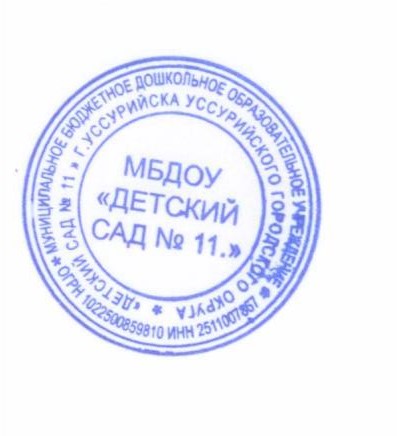 на заседании педагогического советаМБДОУ «Детский сад № 11.»протокол № 5 от «31» мая 2023 года«ВЕСЕЛЫЙ КАБЛУЧОК» дополнительная общеобразовательная программа художественной направленностиразработалХореограф Хомета Е.М.Уссурийск, 2023Раздел №1. ОСНОВНЫЕ ХАРАКТЕРИСТИКИ ПРОГРАММЫПояснительная запискаАктуальность программы Актуальностьданной программы обусловлена запросами современного обществаи глубокими социально-экономические изменениями, происходящими в нашей стране.Дополнительноеобразование–единый,целенаправленныйпроцесс,объединяющийвоспитание, обучение и развитие ребенка. Дополнительное образование регламентируетсяФГОСДО,гдеуказано,что«образовательныепрограммыдошкольногообразованиядолжныбытьнаправленынаразностороннееразвитиедетейдошкольноговозрастасучётом их возрастных и индивидуальных особенностей, в том числе достижение детьмидошкольноговозрастауровняразвития,необходимогоидостаточногодляуспешногоосвоенияимиобразовательныхпрограммначальногообщегообразования,наосновеиндивидуальногоподходакдетямдошкольноговозрастаиспецифичныхдлядетейдошкольноговозраставидовдеятельности». НовыестандартыобщегообразованияставятпередобразовательнымиучреждениямивсехрегионовРоссииширокийкомплекспоисково-исследовательскихзадач, и в этой связи существенно возрастает роль и значение системы дополнительногообразованиядетей.Учреждениядополнительногообразованиядетейсоздаютравные«стартовые»возможностикаждомуребенку,чуткореагируянабыстроменяющиесяпотребностидетейиихродителей,оказываютпомощьиподдержкуодареннымиталантливым обучающимся, поднимая их на качественно новый уровень индивидуальногоразвития.Современныепроцессыопределилиновыеподходыксодержаниюдополнительного образования (обучения и воспитания), которое по праву рассматриваетсякак важнейшая составляющая образовательного пространства. Организация пространствадлядополнительногообразованиябазируетсянаосноветщательнопродуманныхивыверенных принципах и требованиях, которые позволяют преодолеть кризис детства,обеспечивая поддержку и развитие талантливых и одаренных детей, формируют здоровыйобраз жизни.Направленность программы ХудожественнаяУровень освоения БазовыйОтличительные особенности данной Программы является то, что содержание программы взаимосвязано с программами по физическому и музыкальному воспитанию в дошкольном учреждении. В Программе   представлены различные разделы, но основными являются танцевально-ритмическая гимнастика, нетрадиционные виды упражнений. Предполагается, что освоение основных разделов Программы поможет естественному развитию организма ребенка, морфологическому и функциональному совершенствованию его отдельных органов и систем. Обучение по Программе создает необходимый двигательный режим, положительный психологический настрой, хороший уровень занятий. Все это способствует укреплению здоровья ребенка, его физическому и умственному развитию.  Адресат программыПрограмма рассчитана на детей в возрасте от 5 до 7 лет. Данная Программа включает как физические, так и игровые занятия, это наиболее эффективно для работы с указанной возрастной группой.Набор детей в кружок – свободный. Программа предусматривает индивидуальные, групповые, фронтальные формы работы с детьми. Состав групп 10-15 человек.Общее количество часов освоения программы – 72 часов. Занятия проводятся 2 раз в неделю. Цель и задачи программыЦель программы: Гармоничное развитие личности ребенка, способности творческому самовыражению через танец.Задачи программы:Воспитательные:воспитывать эмоциональный отклик на музыку;помочь понять музыку и вызвать желание двигаться в соответствии с динамикой и тембром музыки;вызвать у детей хорошее настроение от музыкально-ритмических движений;воспитать в детях положительно нравственные устои.Развивающие:развивать у ребенка интерес к танцу в игровой форме, используя сюжетно-ролевые этюды;укреплять мышечный аппарат; развивать музыкальные способности;развивать навыки координации движений;развивать пространственную ориентировку;развивать творческие способности, используя знакомые движения в свободных этюдах, играх.Обучающиесформировать правильную осанку, ходьбу.научить двигаться в соответствии с характером музыки.слышать сильную долю в музыке.выполнять образные, простейшие танцевальные движения.разучить основные танцевальные элементы, движения.1.3 Содержание программыУчебный план обученияСодержание учебного планаБлок 1: «Встанем, дети, в круг»Вводное занятие. Тема 1.1 «Диагностика уровня музыкально-двигательных способностейобучающихся на начало года».Тема 1.2. «Танец с осенними листьями и зонтиками»Теория: Познакомить с правилами и манерой поведения, с партнерскими отношениямимежду мальчиками и девочками.Практика: Игровой самомассаж, релаксация.Тема 1.3. Разучивание исходных положенийТеория: - основное положение стоя- положение сидя- положение рук (по направлениям, на талии)- исходное положение ногРазвитие "мышечного чувства":- расслабление мышц плечевого пояса- поднимание и опускание плеч- "твердые" и "мягкие" ногиПрактика:  Музыкальная игра «Заинька-зайка» С.Насауленко.Тема 1.4Перестроение групп.Практика: «Танец с осенними листьями и зонтиками» М. Ленграна.Тема 1.5 «Упражнение «Мельница»Теория: Разминка (боковой ход «Гармошка»)Практика: Развивать мышечные чувства, учить расслаблять и напрягать мышцы корпуса: "твердые и мягкие руки".Тема 1.6 Танцевальная композиция «Осенний парк»Теория: Упражнять на ориентировку в пространстве: свободное размещение по залу, перестроение в пары, тройки.Практика: Упражнение "Мельница"Тема 1.7 Игровой стретчинг «Кошечка»Теория: Развивать отдельные групп мышц и подвижность суставов.Практика: Игровой самомассаж, релаксация.Тема 1.8Танцевальная композиция «Осенний парк» Е. Доги.Теория:Развивать отдельные групп мышц и подвижность суставов.Практика:Танцевальная композиция «Осенний парк» Е. Доги.Раздел 2. «Элементы русского танца»Тема 2.1 «Упражнение «Качалочка»Теория:Развивать пластическую выразительность.Практика: Игровой самомассаж, релаксация.Тема 2.2 «Танцевальная композиция «Сударушка»Теория: Развивать отдельные группы мышц и подвижность суставовПрактика: Музыкальная игра «Возьми платочек»Тема 2.3 «Игровой стретчинг «Звездочка»Теория: Развивать отдельные группы мышц и подвижность суставов.Практика: Дыхательная гимнастика «Шарик».Тема 2.4 Музыкальная игра «Хитрая лиса»Теория: Развивать отдельные группы мышц и подвижность суставов.Практика: Разминка (движения ног: простой переменный шаг с выносом ноги на каблук в сторону (в конце музыкального такта); простой переменный шаг с выносом ноги на пятку в сторону и одновременной открыванием рук в стороны.Раздел 3. «Детский бальный танец, ритмика»Тема 3.1 «Знакомство с видами хореографии»Теория: Познакомить обучающихся с видами хореографии: классический, народный, бальный, историко-бытовой и современные танцы (видеоматериалы)Практика: Положение рук перед грудью – «полочка».Тема 3.2 «Шаг на полупальцах»Теория: Знакомить обучающихся со способами воплощения фантастического существа – доброй волшебницы - обращая внимание на характерную пластику персонажа, на особенности ее волшебства.Практика: Музыкальная игра «Добрая фея»Тема 3.3 «Танцевальная композиция «Снежный вальс»Теория: Работать над музыкально-пространственными композициямиПрактика:Простой шаг с притопом с продвижением вперед, назад; простой бытовой шаг по парам под ручку вперед, назад; танцевальный шаг по парам.Тема 3.4 Музыкальная игра «Разверни круг»Теория: Развивать выразительность исполнения образа в целом.Практика: Положения рук в паре: «лодочка» (поворот под руку)Тема 3.5 «Упражнения для кистей рук»Теория: Развивать выразительность исполнения образа в целом.
Практика: Танцевальная композиция «Птичка польку танцевала».Тема 3.6 «Танцевальная композиция «Испанский танец»Теория: Упражнения на ориентировку в пространстве: диагональПрактика: Танцевальная композиция «Птичка польку танцевала».Тема 3.7 Игровой стретчинг «Слоник»Теория: Упражнения на ориентировку в пространстве: «змейка»; «ручеек».Практика: Танцевальная композиция «Птичка польку танцевала».Тема 3.8 Музыкальная игра «Домики»Теория: Развивать отдельные группы мышц и подвижность суставовПрактика: Музыкальная игра «Кто быстрее?»Тема 3.9 «Шаги: бытовой, танцевальный»Теория: Развивать отдельные группы мышц и подвижность суставов: полуприседание, упражнение для ступни, вставание на полупальцы, пружинное  подпрыгивание.Практика: Игровой самомассаж, релаксация.Тема 3.10 «Танцевальная композиция «Менуэт»Теория: Добиваться точности выполнения движенийПрактика: Движения ног: «ковырялочка» с двойным и тройным притопом; (девочки) маленькое приседание (с наклоном корпуса), руки перед грудью «полочка».Тема 3.11«Движения в паре: легкий бег на полупальцах покругу лицом и спиной вперед»Теория:Добиваться точности выполнения движенийПрактика: Музыкальная игра «Домики»Тема 3.12«Музыкальная игра «Солнышко светит»Теория: Упражнения на ориентировку в пространстве: «звездочка» «корзиночка».Практика: Игровой стретчинг «Рыбка»Раздел 4 Элементы народного танцаТема 4.1 «Движение с изменением направления»Теория: Познакомить обучающихся с понятием «бальный танец» - вальс, полька.Практика: Танцевальная композиция «Менуэт».Тема 4.2 «Танцевальная композиция «Птичка польку танцевала»Теория: Учить проявить творческую инициативу, вносить в танец своё дополнение.Практика: Движения в паре: легкий бег на полупальцах по кругу по парам лицом и спиной вперед.Тема 4.3«Игровой стретчинг «Лебедь»Теория: Учить отображать эмоционально-выразительный характер музыки в движении;Практика: Музыкальная игра «Солнышко светит».Тема 4.4. «Музыкальная игра «Кто ушел?»Теория: Учить отображать эмоционально-выразительный характер музыки в движенииПрактика: Музыкальная игра «Солнышко светит»Раздел 5 Элементы эстрадного танца»Тема 5.1 Танцевальная композиция «Подарил колечко»Теория: Формировать правильное исполнение танцевальных шагов.Практика: Музыкальная игра «А ну-ка, покажи..»Тема 5.2 Танцевальная композиция «Подарил колечко»Теория: Развивать чувство ритма, темпаПрактика:Маршировка (шаг с носка, шаг на полу пальцах, приставной шагвперед, пружинящий шаг, шаг марша, галоп, подскоки, бег с высоким подниманием колен.Тема 5.3 Игровой стретчинг«Гора»Теория: Развивать художественно-творческие способностиПрактика: Маршировка (шаг с носка, шаг на полу пальцах, приставной шаг вперед, пружинящий шаг, шаг марша, галоп, подскоки, бег с высоким подниманием колен.Тема 5.4 Музыкальная игра «Одинокий путник»Теория: Развивать художественно-творческие способностиПрактика: Движения в паре: «боковой галоп» вправо, влево; легкое покачивание лицом друг к другу; поворот по парам.Тема 5.5«Разминка «Я рисую солнце»Теория: Формировать красивые манеры, походку, осанку, выразительность движений и поз. Практика: Движения ног: боковой подъемный шаг. Положения рук в паре: «корзиночка».Тема 5.6 «Танцевальная композиция «Разноцветная радуга»Теория: Игровой стретчинг «Ель большая».Практика: Хлопки в ладоши – простые и ритмические.Положение рук: перед собой, вверху, внизу, справа и слева на уровне головы.Тема 5.7«Итоговое занятие «Мы этому научились»Теория: Создать радостное настроение, подвести итог занятий кружка.Практика: Итоговое открытое занятие для родителей.Тема 5.8«Диагностика уровня музыкально – двигательных способностей обучающихся»Теория: Итоговое занятиеПрактика: Зачет1.4 Планируемые результатыЛичностные результаты:учебно-познавательный интерес к хореографии; ориентация на понимание причин успеха в творческой деятельности; способность к самооценке на основе критерия успешности деятельности; основы социально ценных личностных и нравственных качеств: трудолюбие, организованность, добросовестное отношение к делу, инициативность,Метапредметные результаты:сформированность чувства прекрасного и эстетические чувства на основе знакомства с хореографическим искусством; умение осуществлять итоговый и пошаговый контроль своей творческой деятельности;Предметные результаты:знают основные термины, используемых в хореографии; умеют правильно исполнять основные элементы классического экзерсиса; умеют правильно держать осанку, подбородок и руки, при выполнении хореографических движений; умеют исполнять хореографические композиции, поставленные педагогом, в соответствии с программой обучения; овладевают навыками музыкально-ритмической координации, знать технику выполнения упражнений; умеют исполнять танцевальные движения и элементы; развивается способность к творческому самовыражению; дети умеют знать технику выполнения упражнений, умеют ориентироваться в сложных перестроениях, уметь быстро переключать внимание, проявлять такие качества, как терпение, аккуратность, уметь общаться со своими сверстниками в коллективе.РАЗДЕЛ № 2. ОРГАНИЗАЦИОННО-ПЕДАГОГИЧЕСКИЕ УСЛОВИЯ2.1 Условия реализации программы1. Материально-техническое обеспечение:1.Музыкальный зал.2.Нотно-методическая литература.3.Учебники, методические пособия по всем разделам хореографической деятельности:а) Буренина А.И. Ритмическая мозаика. Программа по ритмической пластике для детей дошкольного и младшего школьного возраста. - СПб, 2000. - 220 с.б) Ветлугина Н.А. Музыкальное развитие ребенка. - М.: Просвещение, 1967. – 203 с.в) Голицина Н.С. Нетрадиционные занятия физкультурой в дошкольном образовательном учреждении. –М.: Скрипторий, 2003, 2006. – 72 с.г) Зарецкая Н., Роот З., Танцы в детском саду. – М.: Айрис-пресс, 2006. – 112 с.д) Каплунова И., Новоскольцева И. Этот удивительный ритм. Развитие чувства ритма у детей. –СПб.: Композитор, 2005. - 76 с.е) Слуцкая С.Л. Танцевальная мозаика. Хореография в детском саду.- М.: Линка-пресс, 2006. - 272 с.ж) Суворова Т.И. Танцевальная ритмика для детей 4. – СПб.: Музыкальная палитра, 2006. – 44 с.з) Фирилева Ж.Е., Сайкина Е.Г. «Са-Фи-Дансе» - танцевально-игровая гимнастика для детей. – СПб.: Детство-пресс, 2006. -352 с.4.Аудиокассеты, СД – диски, видеодиски.5.Аппаратура для озвучивания занятий: магнитофон, музыкальный центр.6.Фортепиано.7.Иллюстрации с изображением танцев различных эпох и стилей, фотографии с изображением танцевальных коллективов.2.2 Оценочные материалы и формы аттестацииНа различных этапах обучения используются различные виды и формы контроля. Форма предварительного контроля:  устный опрос.Формы текущего контроля:  наблюдение;устный опрос;самоконтроль;взаимоконторль;тестирование.Итоговые формы контроля:  диагностические карты критерии освоения образовательной программы на каждый обученияФормы подведения итогов реализации образовательного процесса (по завершению процесса обучения):  итоговые и открытые занятия;участие обучающихся в концертах, конкурсах различного уровня.Текущая оценка знаний и умений учащегося производится педагогом каждое занятие в процессе наблюдения за деятельностью учащихся. Также в процессе каждого занятия учащимися осуществляется самоконтроль и взаимоконтроль. Результат педагогических наблюдений фиксируется в диагностической карте два раза в году: в декабре (промежуточный этап контроля), в апреле-мае (итоговый этап). Заполнение диагностических карт осуществляется согласно критериям, самостоятельно разработанным педагогом на каждый год обучения. Анализ диагностических карт дает возможность педагогу оценить эффективность образовательного процесса, осуществить его коррекцию и доработку. Чтобы достичь поставленной цели программы, используются разнообразные методы обучения и формы организации и проведения занятий.2.3 Методические материалыЗанятия танцевального кружка в ДОУ проводятся в специально оборудованном помещении (музыкальном зале), оснащенным достаточным количеством оборудования и инвентаря для всестороннего художественного развития обучающихся, в соответствииособенностям каждого возрастного этапа, охраны и укрепления их здоровья, а также возможности общения и совместной деятельности обучающихся и педагога, двигательной активности.Комплекс методического обеспечения включает:Музыкальный зал, в котором имеется следующее оборудование:стулья детские;столы детские;стол письменный;шкафы для литературы и пособий;шкафы для детских музыкальных инструментов и игрушек;ширма для кукольного театра (стационарная);цифровое пианиноСпециальное оборудование:музыкальный центр с системой караоке;телевизор;музыкальный центр;аудиокассеты и диски с различными жанрами музыки.Нотно-методическая литератураИллюстрации с изображением танцев различных эпох и стилей, фотографии с изображением танцевальных коллективов.Атрибуты для музыкально-танцевальных композиций:осенние листья;снежинки;цветы (пластмассовые);цветные атласные ленты;султанчики;фонарики;шапочки грибов;шапочки различных овощей;плоскостные балалайки;маски различных животных и персонажей;куклы (минор и мажор);мягкие игрушки;косынки;платочки.2.4 Календарный учебный график2.5 Календарный план воспитательной работыПраздник осени- октябрь, 1 часДень пожилого человека- октябрьДень матери- ноябрьНовый год- декабрьМеждународный женский день- мартДень птиц- апрельДень победы- майВыпускной- майСПИСОК ЛИТЕРАТУРЫБуренина А.И. Ритмическая мозаика. Программа по ритмической пластике для детей дошкольного и младшего школьного возраста. - СПб, 2000. - 220 с.Ветлугина Н.А. Музыкальное развитие ребенка. - М.: Просвещение, 1967. – 203 с.Голицина Н.С. Нетрадиционные занятия физкультурой в дошкольном образовательном учреждении. –М.: Скрипторий, 2003, 2006. – 72 с.Зарецкая Н., Роот З., Танцы в детском саду. – М.: Айрис-пресс, 2006. – 112 с.Каплунова И., Новоскольцева И. Этот удивительный ритм. Развитие чувства ритма у детей. –СПб.: Композитор, 2005. - 76 с.Слуцкая С.Л. Танцевальная мозаика. Хореография в детском саду.- М.: Линка-пресс, 2006. - 272 с.Суворова Т.И. Танцевальная ритмика для детей 4. – СПб.: Музыкальная палитра, 2006. – 44 с.Фирилева Ж.Е., Сайкина Е.Г. «Са-Фи-Дансе» - танцевально-игровая гимнастика для детей. – СПб.: Детство-пресс, 2006. -352 с.№Наименование разделов и темОбщее количество часовВ том числеВ том числеФорма контроля/
промежуточной
аттестации №Наименование разделов и темОбщее количество часовВ том числеВ том числеФорма контроля/
промежуточной
аттестации №Наименование разделов и темОбщее количество часовТеорияПрактикаФорма контроля/
промежуточной
аттестации 1.Музыкально – ритмическиедвижения164121.1«Диагностика уровнямузыкально – двигательныхспособностей обучающихся наначало года»20,51,5зачет1.2«Танец с осеннимилистьями и зонтиками»20,51,5зачет1.3«Разучивание исходныхположений»20,51,5зачет1.4«Перестроение группами(в круг, в колонну)»20,51,5Показ танца сосеннимилистьями изонтиками1.5«Упражнение«Мельница»20,51,5Показ танца«Осеннийпарк»1.6Танцевальнаякомпозиция «Осенний парк»20,51,5Показ танца«Осеннийпарк»1.7Игровой стретчинг«Кошечка»20,51,5Показ танца«Осеннийпарк»1.8Музыкальная игра«Самолеты»20,51,5Показ танца«Осеннийпарк»2. «Элементы русского танца8262.1«Упражнение«Качалочка»20,51,52.1«Упражнение«Качалочка»20,5зачет2.2«Танцевальнаякомпозиция «Сударушка»20,51,5зачет2.3«Игровой стретчинг«Звездочка»20,51,5зачет2.4Музыкальная игра«Хитрая лиса»20,51,5Показ танца«Сударушка»3.Детский бальный танец,ритмика246183.1«Знакомство с видамихореографии»20,51,5зачет3.2«Шаг на полупальцах»20,51,5зачет3.3«Танцевальнаякомпозиция «Снежный вальс»20,51,5зачет3.4Музыкальная игра«Разверни круг»20,51,5зачет3.5«Упражнения длякистей рук»20,51,5зачет3.6«Танцевальная композиция «Испанскийтанец»20,51,5зачет3.7Игровой стретчинг«Слоник»20,51,5зачет3.8Музыкальная игра«Домики»20,51,5Показ танца «Снежный вальс»3.9«Шаги: бытовой,танцевальный»20,51,5зачет3.10«Танцевальнаякомпозиция «Менуэт»20,51,5зачет3.11«Движения в паре:легкий бег на полупальцах покругу лицом и спиной вперед»20,51,5зачет3.12«Музыкальная игра«Солнышко светит»20,51,5Показ танца «Менуэт»4.Элементы народного танца8264.1«Движение с изменениемнаправления»20,51,5зачет4.2«Танцевальнаякомпозиция «Птичка полькутанцевала»20,51,5зачет4.3«Игровой стретчинг«Лебедь»20,51,5зачет4.4«Музыкальная игра «Ктоушел?»20,51,5«Показ танца«Птичкаполькутанцевала»5.Элементы эстрадного танца»164125.1«Маршировка сперестроением (две шеренги,шторки, круг, четыреколонны, квадрат)20,51,5Зачет5.2Танцевальнаякомпозиция «Подарилколечко»20,51,5Зачет5.3Игровой стретчинг«Гора»20,51,5Зачет5.4Музыкальная игра«Одинокий путник»20,51,5Показ танца«Подарилколечко»5.5«Разминка «Я рисуюсолнце»20,51,5Зачет5.6«Танцевальнаякомпозиция «Разноцветнаярадуга»20,51,5Зачет5.7«Итоговое занятие«Мы этому научились»20,51,5Итоговое открытое занятие для родителей5.7«Диагностика уровнямузыкально – двигательныхспособностей обучающихся»20.51,5ЗачетИТОГО:721854Этапы образовательного процессаЭтапы образовательного процесса1 годПродолжительность учебного года, неделяПродолжительность учебного года, неделя36Количество учебных днейКоличество учебных дней36Продолжительность учебных периодов1 полугодие01.09.2020- 31.12.2020Продолжительность учебных периодов2 полугодие12.01.2021- 31.05.2021Возраст детей, летВозраст детей, лет5-7 летПродолжительность занятия, часПродолжительность занятия, час1Режим занятияРежим занятия1раз /недГодовая учебная нагрузка, часГодовая учебная нагрузка, час36